1er club de France en boxe éducative 2014	L           Ph              1E 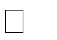 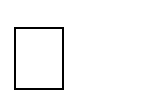 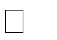 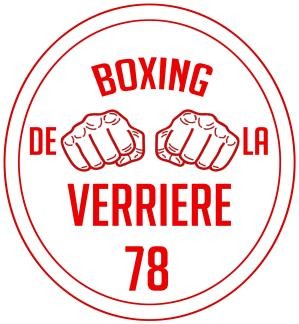 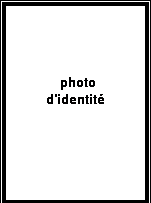 Nom : PrénomPoids :Date de naissance : 	/ 	/  	Lieu de naissance :  	Nationalité :  	Adresse : 	_ 	E-mail perso (ou responsable légal), obligatoire : 	_@ 	Règlement intérieur et autorisation de droit à l’image :Je soussigné M. Mme 	m’engage à respecter ou faire respecter par mon enfant le règlement intérieur, autorise ma prise de photo ou celle de mon enfant et son utilisation par l’association (si refus, écrire au siège du club).Tout paiement est définitif même en cas d’abandon de l’activité.Autorisation parentale de rentrer seul(e) pour les mineurs :Je soussigné M. Mme 	autorise mon enfant 	à rentrer seul après le cours.Fait le : 	_BOXING DE LA VERRIEREAssociation Loi 1901 – SIRET : 531 918 738 000 18 – Code APE : 94 99 Z – Agréer DDCS (Jeunesse et Sports) : APS 78-1274Siège social : Hôtel de Ville – Avenue des Noës – 78 320 La VerrièreContact : boxingdelaverriere@outlook.fr	SEPT 2022(A COMPLETER OBLIGATOIREMENT)COTISATION 2022Paiement par :  Chèque : A l’ordre du Boxing de La Verrière(Si paiement en plusieurs fois, noter début de mois d’encaissement souhaité au dos du chèque)Espèces : paiement en 1 seule fois obligatoire.CHEQUE CAF et COUPON SPORT (ANCV) ACCEPTESDocuments à fournir :Adhésion :	 Bulletin d'adhésion et acceptation des statuts et règlement intérieurCotisation annuelleLicence ou certificat médical d'aptitude à la pratique de la boxe anglaise pour la boxe loisir1 photo d’identitéMatériel à fournir :Matériel obligatoire :  Protège-Dents (vendu au club 5€)Bandes (vendu au club 6€ à 8€) ou Mitaine pour les Babyboxe (vendu au club 8€)Tenue de sport (Chaussures propre de salle obligatoire)Chaussure de boxe pour boxeurs éducatifs-amateur-loisirs sur le ring (vendu au club 40€)Bouteille d’eau obligatoireCoquille pour les compétiteurs seulement (vendu au club 10€)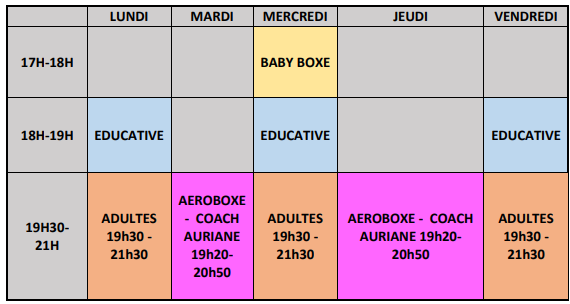 Code postal :Ville :Portable Père :Portable Mère :Portable Mère :Portable Mère :Portable Mère :TARIFSBaby(6-7 ans)Educative(8-16 ans)Loisirs et Olympique (à partir de 17 ans)Aéroboxe(féminin)Soutien scolaireNORMAL100€160€210€160€30€2ème année SQYFéminin Fratries100€150€200€160€30€Verriérois100€140€190€160€30€